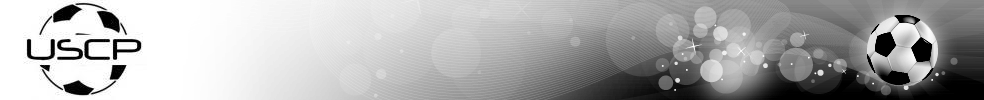 Programme USCP U13 Promotion d’excellence poule CJe vous joints le programme pour la fin de saison. Les parents sont mis à contribution pour le transport (2 fois dans l’année) et les maillots (1 fois dans l’année). Si problème s’arranger entre vous le mercredi à l’entrainement.La liste des jours non sélectionnés le samedi et aussi fourni mais cela peut changer le mercredi suivant les absents.Pour tout problème aux entrainements contacter :John Ferrand : 04 74 88 75 80Francois Guillaud : 04 76 55 82 90 ou 06 30 35 93 73Pour le samedi :Flavien Bechet : 06 86 93 82 52 ou 04 74 97 91 77DateAdversaireLieuTransportMaillotNon sélectionné16/11Cote st André 2DomicileClémentBruce Valentin Dorian23/11Vallée du GuiersVallée du GuiersDamien Valentin Sami BaptisteClément MaximeSamuel30/11DolomieuDomicileSamuelBruce Valentin Anthony V14/12DomarinDomarinBatiste Anthony V NathanDorianAxel Anthony FD Damien15/02FormafootDomicileAxelNathan Dorian Baptiste22/02LCADomicileBruceSami Samuel Joris22/03BourbesbourbesBruce Axel ValentinValentinClément Maxime Anthony V29/03Cote st André 2Cote st André 2Clément MaximeAnthony VNathanBruce Axel Anthony FD12/04Vallée du GuiersDomicileJorisDamien Dorian Nathan19/04DolomieuDolomieuValentin DamienSamiAnthony VBaptiste Joris Samuel17/05DomarinDomicileSamiSami Anthony V Maxime24/05FormafootFormafootSamuel JorisAnthony FDDamienAxel Clément Bruce31/05LCALCABaptiste Anthony V NathanMaximeDorian Anthony FD Damien14/06BourbesDomicileAnthony FDSamuel Nathan Joris